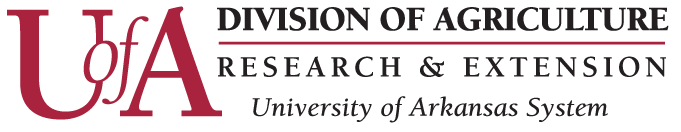 Autorización para la Divulgación de la Información Confidencial Contenida en Registro Central del Maltrato al Menor de ArkansasAutorización para la Divulgación de la Información Confidencial Contenida en Registro Central del Maltrato al Menor de ArkansasAutorización para la Divulgación de la Información Confidencial Contenida en Registro Central del Maltrato al Menor de ArkansasAutorización para la Divulgación de la Información Confidencial Contenida en Registro Central del Maltrato al Menor de ArkansasAutorización para la Divulgación de la Información Confidencial Contenida en Registro Central del Maltrato al Menor de ArkansasAutorización para la Divulgación de la Información Confidencial Contenida en Registro Central del Maltrato al Menor de ArkansasAutorización para la Divulgación de la Información Confidencial Contenida en Registro Central del Maltrato al Menor de ArkansasAutorización para la Divulgación de la Información Confidencial Contenida en Registro Central del Maltrato al Menor de ArkansasAutorización para la Divulgación de la Información Confidencial Contenida en Registro Central del Maltrato al Menor de ArkansasAutorización para la Divulgación de la Información Confidencial Contenida en Registro Central del Maltrato al Menor de ArkansasAutorización para la Divulgación de la Información Confidencial Contenida en Registro Central del Maltrato al Menor de ArkansasAutorización para la Divulgación de la Información Confidencial Contenida en Registro Central del Maltrato al Menor de ArkansasAutorización para la Divulgación de la Información Confidencial Contenida en Registro Central del Maltrato al Menor de ArkansasAutorización para la Divulgación de la Información Confidencial Contenida en Registro Central del Maltrato al Menor de ArkansasAutorización para la Divulgación de la Información Confidencial Contenida en Registro Central del Maltrato al Menor de ArkansasAutorización para la Divulgación de la Información Confidencial Contenida en Registro Central del Maltrato al Menor de ArkansasAutorización para la Divulgación de la Información Confidencial Contenida en Registro Central del Maltrato al Menor de ArkansasAutorización para la Divulgación de la Información Confidencial Contenida en Registro Central del Maltrato al Menor de ArkansasEHIRE-SP1644/7/2021EHIRE-SP1644/7/2021EHIRE-SP1644/7/2021Por la presente yo pido al Registro Central del Maltrato al Menor de Arkansas que divulgue cualquier infamación que sus archivos contengan incluyendo al de abajo firmante como presunto autor de una sospecha de abuso al menor/negligencia.  Esta información debe ser dirigida a: Líder Estatal del Desarrollo del joven Recursos Humanos, Servicio de la Extensión Cooperativa de Arkansas, 2301 South University Avenue, Little Rock, AR  72204.  Entiendo que el nombre de cualquier informante confidencial u otra información la cual no pertenece al solicitante como presunto autor, no será divulgada.Por favor escanea y envia la forma completada y notarizada a centralregistry@uada.edu o envialo a la direccion arriba.Por la presente yo pido al Registro Central del Maltrato al Menor de Arkansas que divulgue cualquier infamación que sus archivos contengan incluyendo al de abajo firmante como presunto autor de una sospecha de abuso al menor/negligencia.  Esta información debe ser dirigida a: Líder Estatal del Desarrollo del joven Recursos Humanos, Servicio de la Extensión Cooperativa de Arkansas, 2301 South University Avenue, Little Rock, AR  72204.  Entiendo que el nombre de cualquier informante confidencial u otra información la cual no pertenece al solicitante como presunto autor, no será divulgada.Por favor escanea y envia la forma completada y notarizada a centralregistry@uada.edu o envialo a la direccion arriba.Por la presente yo pido al Registro Central del Maltrato al Menor de Arkansas que divulgue cualquier infamación que sus archivos contengan incluyendo al de abajo firmante como presunto autor de una sospecha de abuso al menor/negligencia.  Esta información debe ser dirigida a: Líder Estatal del Desarrollo del joven Recursos Humanos, Servicio de la Extensión Cooperativa de Arkansas, 2301 South University Avenue, Little Rock, AR  72204.  Entiendo que el nombre de cualquier informante confidencial u otra información la cual no pertenece al solicitante como presunto autor, no será divulgada.Por favor escanea y envia la forma completada y notarizada a centralregistry@uada.edu o envialo a la direccion arriba.Por la presente yo pido al Registro Central del Maltrato al Menor de Arkansas que divulgue cualquier infamación que sus archivos contengan incluyendo al de abajo firmante como presunto autor de una sospecha de abuso al menor/negligencia.  Esta información debe ser dirigida a: Líder Estatal del Desarrollo del joven Recursos Humanos, Servicio de la Extensión Cooperativa de Arkansas, 2301 South University Avenue, Little Rock, AR  72204.  Entiendo que el nombre de cualquier informante confidencial u otra información la cual no pertenece al solicitante como presunto autor, no será divulgada.Por favor escanea y envia la forma completada y notarizada a centralregistry@uada.edu o envialo a la direccion arriba.Por la presente yo pido al Registro Central del Maltrato al Menor de Arkansas que divulgue cualquier infamación que sus archivos contengan incluyendo al de abajo firmante como presunto autor de una sospecha de abuso al menor/negligencia.  Esta información debe ser dirigida a: Líder Estatal del Desarrollo del joven Recursos Humanos, Servicio de la Extensión Cooperativa de Arkansas, 2301 South University Avenue, Little Rock, AR  72204.  Entiendo que el nombre de cualquier informante confidencial u otra información la cual no pertenece al solicitante como presunto autor, no será divulgada.Por favor escanea y envia la forma completada y notarizada a centralregistry@uada.edu o envialo a la direccion arriba.Por la presente yo pido al Registro Central del Maltrato al Menor de Arkansas que divulgue cualquier infamación que sus archivos contengan incluyendo al de abajo firmante como presunto autor de una sospecha de abuso al menor/negligencia.  Esta información debe ser dirigida a: Líder Estatal del Desarrollo del joven Recursos Humanos, Servicio de la Extensión Cooperativa de Arkansas, 2301 South University Avenue, Little Rock, AR  72204.  Entiendo que el nombre de cualquier informante confidencial u otra información la cual no pertenece al solicitante como presunto autor, no será divulgada.Por favor escanea y envia la forma completada y notarizada a centralregistry@uada.edu o envialo a la direccion arriba.Por la presente yo pido al Registro Central del Maltrato al Menor de Arkansas que divulgue cualquier infamación que sus archivos contengan incluyendo al de abajo firmante como presunto autor de una sospecha de abuso al menor/negligencia.  Esta información debe ser dirigida a: Líder Estatal del Desarrollo del joven Recursos Humanos, Servicio de la Extensión Cooperativa de Arkansas, 2301 South University Avenue, Little Rock, AR  72204.  Entiendo que el nombre de cualquier informante confidencial u otra información la cual no pertenece al solicitante como presunto autor, no será divulgada.Por favor escanea y envia la forma completada y notarizada a centralregistry@uada.edu o envialo a la direccion arriba.Por la presente yo pido al Registro Central del Maltrato al Menor de Arkansas que divulgue cualquier infamación que sus archivos contengan incluyendo al de abajo firmante como presunto autor de una sospecha de abuso al menor/negligencia.  Esta información debe ser dirigida a: Líder Estatal del Desarrollo del joven Recursos Humanos, Servicio de la Extensión Cooperativa de Arkansas, 2301 South University Avenue, Little Rock, AR  72204.  Entiendo que el nombre de cualquier informante confidencial u otra información la cual no pertenece al solicitante como presunto autor, no será divulgada.Por favor escanea y envia la forma completada y notarizada a centralregistry@uada.edu o envialo a la direccion arriba.Por la presente yo pido al Registro Central del Maltrato al Menor de Arkansas que divulgue cualquier infamación que sus archivos contengan incluyendo al de abajo firmante como presunto autor de una sospecha de abuso al menor/negligencia.  Esta información debe ser dirigida a: Líder Estatal del Desarrollo del joven Recursos Humanos, Servicio de la Extensión Cooperativa de Arkansas, 2301 South University Avenue, Little Rock, AR  72204.  Entiendo que el nombre de cualquier informante confidencial u otra información la cual no pertenece al solicitante como presunto autor, no será divulgada.Por favor escanea y envia la forma completada y notarizada a centralregistry@uada.edu o envialo a la direccion arriba.Por la presente yo pido al Registro Central del Maltrato al Menor de Arkansas que divulgue cualquier infamación que sus archivos contengan incluyendo al de abajo firmante como presunto autor de una sospecha de abuso al menor/negligencia.  Esta información debe ser dirigida a: Líder Estatal del Desarrollo del joven Recursos Humanos, Servicio de la Extensión Cooperativa de Arkansas, 2301 South University Avenue, Little Rock, AR  72204.  Entiendo que el nombre de cualquier informante confidencial u otra información la cual no pertenece al solicitante como presunto autor, no será divulgada.Por favor escanea y envia la forma completada y notarizada a centralregistry@uada.edu o envialo a la direccion arriba.Por la presente yo pido al Registro Central del Maltrato al Menor de Arkansas que divulgue cualquier infamación que sus archivos contengan incluyendo al de abajo firmante como presunto autor de una sospecha de abuso al menor/negligencia.  Esta información debe ser dirigida a: Líder Estatal del Desarrollo del joven Recursos Humanos, Servicio de la Extensión Cooperativa de Arkansas, 2301 South University Avenue, Little Rock, AR  72204.  Entiendo que el nombre de cualquier informante confidencial u otra información la cual no pertenece al solicitante como presunto autor, no será divulgada.Por favor escanea y envia la forma completada y notarizada a centralregistry@uada.edu o envialo a la direccion arriba.Por la presente yo pido al Registro Central del Maltrato al Menor de Arkansas que divulgue cualquier infamación que sus archivos contengan incluyendo al de abajo firmante como presunto autor de una sospecha de abuso al menor/negligencia.  Esta información debe ser dirigida a: Líder Estatal del Desarrollo del joven Recursos Humanos, Servicio de la Extensión Cooperativa de Arkansas, 2301 South University Avenue, Little Rock, AR  72204.  Entiendo que el nombre de cualquier informante confidencial u otra información la cual no pertenece al solicitante como presunto autor, no será divulgada.Por favor escanea y envia la forma completada y notarizada a centralregistry@uada.edu o envialo a la direccion arriba.Por la presente yo pido al Registro Central del Maltrato al Menor de Arkansas que divulgue cualquier infamación que sus archivos contengan incluyendo al de abajo firmante como presunto autor de una sospecha de abuso al menor/negligencia.  Esta información debe ser dirigida a: Líder Estatal del Desarrollo del joven Recursos Humanos, Servicio de la Extensión Cooperativa de Arkansas, 2301 South University Avenue, Little Rock, AR  72204.  Entiendo que el nombre de cualquier informante confidencial u otra información la cual no pertenece al solicitante como presunto autor, no será divulgada.Por favor escanea y envia la forma completada y notarizada a centralregistry@uada.edu o envialo a la direccion arriba.Por la presente yo pido al Registro Central del Maltrato al Menor de Arkansas que divulgue cualquier infamación que sus archivos contengan incluyendo al de abajo firmante como presunto autor de una sospecha de abuso al menor/negligencia.  Esta información debe ser dirigida a: Líder Estatal del Desarrollo del joven Recursos Humanos, Servicio de la Extensión Cooperativa de Arkansas, 2301 South University Avenue, Little Rock, AR  72204.  Entiendo que el nombre de cualquier informante confidencial u otra información la cual no pertenece al solicitante como presunto autor, no será divulgada.Por favor escanea y envia la forma completada y notarizada a centralregistry@uada.edu o envialo a la direccion arriba.Por la presente yo pido al Registro Central del Maltrato al Menor de Arkansas que divulgue cualquier infamación que sus archivos contengan incluyendo al de abajo firmante como presunto autor de una sospecha de abuso al menor/negligencia.  Esta información debe ser dirigida a: Líder Estatal del Desarrollo del joven Recursos Humanos, Servicio de la Extensión Cooperativa de Arkansas, 2301 South University Avenue, Little Rock, AR  72204.  Entiendo que el nombre de cualquier informante confidencial u otra información la cual no pertenece al solicitante como presunto autor, no será divulgada.Por favor escanea y envia la forma completada y notarizada a centralregistry@uada.edu o envialo a la direccion arriba.Por la presente yo pido al Registro Central del Maltrato al Menor de Arkansas que divulgue cualquier infamación que sus archivos contengan incluyendo al de abajo firmante como presunto autor de una sospecha de abuso al menor/negligencia.  Esta información debe ser dirigida a: Líder Estatal del Desarrollo del joven Recursos Humanos, Servicio de la Extensión Cooperativa de Arkansas, 2301 South University Avenue, Little Rock, AR  72204.  Entiendo que el nombre de cualquier informante confidencial u otra información la cual no pertenece al solicitante como presunto autor, no será divulgada.Por favor escanea y envia la forma completada y notarizada a centralregistry@uada.edu o envialo a la direccion arriba.Por la presente yo pido al Registro Central del Maltrato al Menor de Arkansas que divulgue cualquier infamación que sus archivos contengan incluyendo al de abajo firmante como presunto autor de una sospecha de abuso al menor/negligencia.  Esta información debe ser dirigida a: Líder Estatal del Desarrollo del joven Recursos Humanos, Servicio de la Extensión Cooperativa de Arkansas, 2301 South University Avenue, Little Rock, AR  72204.  Entiendo que el nombre de cualquier informante confidencial u otra información la cual no pertenece al solicitante como presunto autor, no será divulgada.Por favor escanea y envia la forma completada y notarizada a centralregistry@uada.edu o envialo a la direccion arriba.Por la presente yo pido al Registro Central del Maltrato al Menor de Arkansas que divulgue cualquier infamación que sus archivos contengan incluyendo al de abajo firmante como presunto autor de una sospecha de abuso al menor/negligencia.  Esta información debe ser dirigida a: Líder Estatal del Desarrollo del joven Recursos Humanos, Servicio de la Extensión Cooperativa de Arkansas, 2301 South University Avenue, Little Rock, AR  72204.  Entiendo que el nombre de cualquier informante confidencial u otra información la cual no pertenece al solicitante como presunto autor, no será divulgada.Por favor escanea y envia la forma completada y notarizada a centralregistry@uada.edu o envialo a la direccion arriba.Por la presente yo pido al Registro Central del Maltrato al Menor de Arkansas que divulgue cualquier infamación que sus archivos contengan incluyendo al de abajo firmante como presunto autor de una sospecha de abuso al menor/negligencia.  Esta información debe ser dirigida a: Líder Estatal del Desarrollo del joven Recursos Humanos, Servicio de la Extensión Cooperativa de Arkansas, 2301 South University Avenue, Little Rock, AR  72204.  Entiendo que el nombre de cualquier informante confidencial u otra información la cual no pertenece al solicitante como presunto autor, no será divulgada.Por favor escanea y envia la forma completada y notarizada a centralregistry@uada.edu o envialo a la direccion arriba.Por la presente yo pido al Registro Central del Maltrato al Menor de Arkansas que divulgue cualquier infamación que sus archivos contengan incluyendo al de abajo firmante como presunto autor de una sospecha de abuso al menor/negligencia.  Esta información debe ser dirigida a: Líder Estatal del Desarrollo del joven Recursos Humanos, Servicio de la Extensión Cooperativa de Arkansas, 2301 South University Avenue, Little Rock, AR  72204.  Entiendo que el nombre de cualquier informante confidencial u otra información la cual no pertenece al solicitante como presunto autor, no será divulgada.Por favor escanea y envia la forma completada y notarizada a centralregistry@uada.edu o envialo a la direccion arriba.Por la presente yo pido al Registro Central del Maltrato al Menor de Arkansas que divulgue cualquier infamación que sus archivos contengan incluyendo al de abajo firmante como presunto autor de una sospecha de abuso al menor/negligencia.  Esta información debe ser dirigida a: Líder Estatal del Desarrollo del joven Recursos Humanos, Servicio de la Extensión Cooperativa de Arkansas, 2301 South University Avenue, Little Rock, AR  72204.  Entiendo que el nombre de cualquier informante confidencial u otra información la cual no pertenece al solicitante como presunto autor, no será divulgada.Por favor escanea y envia la forma completada y notarizada a centralregistry@uada.edu o envialo a la direccion arriba.Por la presente yo pido al Registro Central del Maltrato al Menor de Arkansas que divulgue cualquier infamación que sus archivos contengan incluyendo al de abajo firmante como presunto autor de una sospecha de abuso al menor/negligencia.  Esta información debe ser dirigida a: Líder Estatal del Desarrollo del joven Recursos Humanos, Servicio de la Extensión Cooperativa de Arkansas, 2301 South University Avenue, Little Rock, AR  72204.  Entiendo que el nombre de cualquier informante confidencial u otra información la cual no pertenece al solicitante como presunto autor, no será divulgada.Por favor escanea y envia la forma completada y notarizada a centralregistry@uada.edu o envialo a la direccion arriba.Por la presente yo pido al Registro Central del Maltrato al Menor de Arkansas que divulgue cualquier infamación que sus archivos contengan incluyendo al de abajo firmante como presunto autor de una sospecha de abuso al menor/negligencia.  Esta información debe ser dirigida a: Líder Estatal del Desarrollo del joven Recursos Humanos, Servicio de la Extensión Cooperativa de Arkansas, 2301 South University Avenue, Little Rock, AR  72204.  Entiendo que el nombre de cualquier informante confidencial u otra información la cual no pertenece al solicitante como presunto autor, no será divulgada.Por favor escanea y envia la forma completada y notarizada a centralregistry@uada.edu o envialo a la direccion arriba.Por la presente yo pido al Registro Central del Maltrato al Menor de Arkansas que divulgue cualquier infamación que sus archivos contengan incluyendo al de abajo firmante como presunto autor de una sospecha de abuso al menor/negligencia.  Esta información debe ser dirigida a: Líder Estatal del Desarrollo del joven Recursos Humanos, Servicio de la Extensión Cooperativa de Arkansas, 2301 South University Avenue, Little Rock, AR  72204.  Entiendo que el nombre de cualquier informante confidencial u otra información la cual no pertenece al solicitante como presunto autor, no será divulgada.Por favor escanea y envia la forma completada y notarizada a centralregistry@uada.edu o envialo a la direccion arriba.Por la presente yo pido al Registro Central del Maltrato al Menor de Arkansas que divulgue cualquier infamación que sus archivos contengan incluyendo al de abajo firmante como presunto autor de una sospecha de abuso al menor/negligencia.  Esta información debe ser dirigida a: Líder Estatal del Desarrollo del joven Recursos Humanos, Servicio de la Extensión Cooperativa de Arkansas, 2301 South University Avenue, Little Rock, AR  72204.  Entiendo que el nombre de cualquier informante confidencial u otra información la cual no pertenece al solicitante como presunto autor, no será divulgada.Por favor escanea y envia la forma completada y notarizada a centralregistry@uada.edu o envialo a la direccion arriba.Por la presente yo pido al Registro Central del Maltrato al Menor de Arkansas que divulgue cualquier infamación que sus archivos contengan incluyendo al de abajo firmante como presunto autor de una sospecha de abuso al menor/negligencia.  Esta información debe ser dirigida a: Líder Estatal del Desarrollo del joven Recursos Humanos, Servicio de la Extensión Cooperativa de Arkansas, 2301 South University Avenue, Little Rock, AR  72204.  Entiendo que el nombre de cualquier informante confidencial u otra información la cual no pertenece al solicitante como presunto autor, no será divulgada.Por favor escanea y envia la forma completada y notarizada a centralregistry@uada.edu o envialo a la direccion arriba.Por la presente yo pido al Registro Central del Maltrato al Menor de Arkansas que divulgue cualquier infamación que sus archivos contengan incluyendo al de abajo firmante como presunto autor de una sospecha de abuso al menor/negligencia.  Esta información debe ser dirigida a: Líder Estatal del Desarrollo del joven Recursos Humanos, Servicio de la Extensión Cooperativa de Arkansas, 2301 South University Avenue, Little Rock, AR  72204.  Entiendo que el nombre de cualquier informante confidencial u otra información la cual no pertenece al solicitante como presunto autor, no será divulgada.Por favor escanea y envia la forma completada y notarizada a centralregistry@uada.edu o envialo a la direccion arriba.Por la presente yo pido al Registro Central del Maltrato al Menor de Arkansas que divulgue cualquier infamación que sus archivos contengan incluyendo al de abajo firmante como presunto autor de una sospecha de abuso al menor/negligencia.  Esta información debe ser dirigida a: Líder Estatal del Desarrollo del joven Recursos Humanos, Servicio de la Extensión Cooperativa de Arkansas, 2301 South University Avenue, Little Rock, AR  72204.  Entiendo que el nombre de cualquier informante confidencial u otra información la cual no pertenece al solicitante como presunto autor, no será divulgada.Por favor escanea y envia la forma completada y notarizada a centralregistry@uada.edu o envialo a la direccion arriba.Por la presente yo pido al Registro Central del Maltrato al Menor de Arkansas que divulgue cualquier infamación que sus archivos contengan incluyendo al de abajo firmante como presunto autor de una sospecha de abuso al menor/negligencia.  Esta información debe ser dirigida a: Líder Estatal del Desarrollo del joven Recursos Humanos, Servicio de la Extensión Cooperativa de Arkansas, 2301 South University Avenue, Little Rock, AR  72204.  Entiendo que el nombre de cualquier informante confidencial u otra información la cual no pertenece al solicitante como presunto autor, no será divulgada.Por favor escanea y envia la forma completada y notarizada a centralregistry@uada.edu o envialo a la direccion arriba.Por la presente yo pido al Registro Central del Maltrato al Menor de Arkansas que divulgue cualquier infamación que sus archivos contengan incluyendo al de abajo firmante como presunto autor de una sospecha de abuso al menor/negligencia.  Esta información debe ser dirigida a: Líder Estatal del Desarrollo del joven Recursos Humanos, Servicio de la Extensión Cooperativa de Arkansas, 2301 South University Avenue, Little Rock, AR  72204.  Entiendo que el nombre de cualquier informante confidencial u otra información la cual no pertenece al solicitante como presunto autor, no será divulgada.Por favor escanea y envia la forma completada y notarizada a centralregistry@uada.edu o envialo a la direccion arriba.Por la presente yo pido al Registro Central del Maltrato al Menor de Arkansas que divulgue cualquier infamación que sus archivos contengan incluyendo al de abajo firmante como presunto autor de una sospecha de abuso al menor/negligencia.  Esta información debe ser dirigida a: Líder Estatal del Desarrollo del joven Recursos Humanos, Servicio de la Extensión Cooperativa de Arkansas, 2301 South University Avenue, Little Rock, AR  72204.  Entiendo que el nombre de cualquier informante confidencial u otra información la cual no pertenece al solicitante como presunto autor, no será divulgada.Por favor escanea y envia la forma completada y notarizada a centralregistry@uada.edu o envialo a la direccion arriba.Por la presente yo pido al Registro Central del Maltrato al Menor de Arkansas que divulgue cualquier infamación que sus archivos contengan incluyendo al de abajo firmante como presunto autor de una sospecha de abuso al menor/negligencia.  Esta información debe ser dirigida a: Líder Estatal del Desarrollo del joven Recursos Humanos, Servicio de la Extensión Cooperativa de Arkansas, 2301 South University Avenue, Little Rock, AR  72204.  Entiendo que el nombre de cualquier informante confidencial u otra información la cual no pertenece al solicitante como presunto autor, no será divulgada.Por favor escanea y envia la forma completada y notarizada a centralregistry@uada.edu o envialo a la direccion arriba.Por la presente yo pido al Registro Central del Maltrato al Menor de Arkansas que divulgue cualquier infamación que sus archivos contengan incluyendo al de abajo firmante como presunto autor de una sospecha de abuso al menor/negligencia.  Esta información debe ser dirigida a: Líder Estatal del Desarrollo del joven Recursos Humanos, Servicio de la Extensión Cooperativa de Arkansas, 2301 South University Avenue, Little Rock, AR  72204.  Entiendo que el nombre de cualquier informante confidencial u otra información la cual no pertenece al solicitante como presunto autor, no será divulgada.Por favor escanea y envia la forma completada y notarizada a centralregistry@uada.edu o envialo a la direccion arriba.Por la presente yo pido al Registro Central del Maltrato al Menor de Arkansas que divulgue cualquier infamación que sus archivos contengan incluyendo al de abajo firmante como presunto autor de una sospecha de abuso al menor/negligencia.  Esta información debe ser dirigida a: Líder Estatal del Desarrollo del joven Recursos Humanos, Servicio de la Extensión Cooperativa de Arkansas, 2301 South University Avenue, Little Rock, AR  72204.  Entiendo que el nombre de cualquier informante confidencial u otra información la cual no pertenece al solicitante como presunto autor, no será divulgada.Por favor escanea y envia la forma completada y notarizada a centralregistry@uada.edu o envialo a la direccion arriba.Por favor Escriba a máquina o en Letra de ImprentaPor favor Escriba a máquina o en Letra de ImprentaPor favor Escriba a máquina o en Letra de ImprentaPor favor Escriba a máquina o en Letra de ImprentaPor favor Escriba a máquina o en Letra de ImprentaPor favor Escriba a máquina o en Letra de ImprentaPor favor Escriba a máquina o en Letra de ImprentaPor favor Escriba a máquina o en Letra de ImprentaPor favor Escriba a máquina o en Letra de ImprentaPor favor Escriba a máquina o en Letra de ImprentaPor favor Escriba a máquina o en Letra de ImprentaPor favor Escriba a máquina o en Letra de ImprentaPor favor Escriba a máquina o en Letra de ImprentaPor favor Escriba a máquina o en Letra de ImprentaPor favor Escriba a máquina o en Letra de ImprentaPor favor Escriba a máquina o en Letra de ImprentaPor favor Escriba a máquina o en Letra de ImprentaPor favor Escriba a máquina o en Letra de ImprentaPor favor Escriba a máquina o en Letra de ImprentaPor favor Escriba a máquina o en Letra de ImprentaPor favor Escriba a máquina o en Letra de ImprentaPor favor Escriba a máquina o en Letra de ImprentaPor favor Escriba a máquina o en Letra de ImprentaPor favor Escriba a máquina o en Letra de ImprentaPor favor Escriba a máquina o en Letra de ImprentaPor favor Escriba a máquina o en Letra de ImprentaPor favor Escriba a máquina o en Letra de ImprentaPor favor Escriba a máquina o en Letra de ImprentaPor favor Escriba a máquina o en Letra de ImprentaPor favor Escriba a máquina o en Letra de ImprentaPor favor Escriba a máquina o en Letra de ImprentaPor favor Escriba a máquina o en Letra de ImprentaPor favor Escriba a máquina o en Letra de ImprentaPor favor Escriba a máquina o en Letra de ImprentaApellidoApellidoNombreNombreSegundo NombreSegundo NombreSegundo NombreSegundo NombreSegundo NombreSegundo NombreSegundo NombreSegundo NombreNombre de soltera, Alias, y cualquier otro nombre que usted haya utilizadoNombre de soltera, Alias, y cualquier otro nombre que usted haya utilizadoNombre de soltera, Alias, y cualquier otro nombre que usted haya utilizadoNombre de soltera, Alias, y cualquier otro nombre que usted haya utilizadoNombre de soltera, Alias, y cualquier otro nombre que usted haya utilizadoNombre de soltera, Alias, y cualquier otro nombre que usted haya utilizadoNombre de soltera, Alias, y cualquier otro nombre que usted haya utilizadoNombre de soltera, Alias, y cualquier otro nombre que usted haya utilizadoNombre de soltera, Alias, y cualquier otro nombre que usted haya utilizadoNombre de soltera, Alias, y cualquier otro nombre que usted haya utilizadoNombre de soltera, Alias, y cualquier otro nombre que usted haya utilizadoNombre de soltera, Alias, y cualquier otro nombre que usted haya utilizadoNombre de soltera, Alias, y cualquier otro nombre que usted haya utilizadoNombre de soltera, Alias, y cualquier otro nombre que usted haya utilizadoNombre de soltera, Alias, y cualquier otro nombre que usted haya utilizadoNombre de soltera, Alias, y cualquier otro nombre que usted haya utilizadoNombre de soltera, Alias, y cualquier otro nombre que usted haya utilizadoNombre de soltera, Alias, y cualquier otro nombre que usted haya utilizadoNombre de soltera, Alias, y cualquier otro nombre que usted haya utilizadoNombre de soltera, Alias, y cualquier otro nombre que usted haya utilizadoNombre de soltera, Alias, y cualquier otro nombre que usted haya utilizadoNombre de soltera, Alias, y cualquier otro nombre que usted haya utilizadoFecha de nacimientoFecha de nacimientoFecha de nacimientoFecha de nacimientoFecha de nacimientoFecha de nacimientoFecha de nacimientoRazaRazaRazaRazaHembraHembraHembraHembraVarónVarónVarónVarónVarónVarónVarónVarónNumero de la Seguridad SocialNumero de la Seguridad SocialNumero de la Seguridad SocialNumero de la Seguridad SocialNumero de la Seguridad SocialNumero de la Seguridad SocialNumero de la Seguridad SocialNumero de la Seguridad SocialCondado en el cual trabaja /hace de voluntarioCondado en el cual trabaja /hace de voluntarioCondado en el cual trabaja /hace de voluntarioCondado en el cual trabaja /hace de voluntarioCondado en el cual trabaja /hace de voluntarioCondado en el cual trabaja /hace de voluntarioCondado en el cual trabaja /hace de voluntarioCondado en el cual trabaja /hace de voluntarioCondado en el cual trabaja /hace de voluntarioCondado en el cual trabaja /hace de voluntarioCondado en el cual trabaja /hace de voluntarioCondado en el cual trabaja /hace de voluntarioCondado en el cual trabaja /hace de voluntarioCondado en el cual trabaja /hace de voluntarioCondado en el cual trabaja /hace de voluntarioPor favor seleccione si es voluntario o un empleado de la UA División de Agricultura.Liste el condado apropiado o ubicacion de trabajo. Por favor seleccione si es voluntario o un empleado de la UA División de Agricultura.Liste el condado apropiado o ubicacion de trabajo. Por favor seleccione si es voluntario o un empleado de la UA División de Agricultura.Liste el condado apropiado o ubicacion de trabajo. Por favor seleccione si es voluntario o un empleado de la UA División de Agricultura.Liste el condado apropiado o ubicacion de trabajo. Por favor seleccione si es voluntario o un empleado de la UA División de Agricultura.Liste el condado apropiado o ubicacion de trabajo. Por favor seleccione si es voluntario o un empleado de la UA División de Agricultura.Liste el condado apropiado o ubicacion de trabajo. Por favor seleccione si es voluntario o un empleado de la UA División de Agricultura.Liste el condado apropiado o ubicacion de trabajo. Por favor seleccione si es voluntario o un empleado de la UA División de Agricultura.Liste el condado apropiado o ubicacion de trabajo. Por favor seleccione si es voluntario o un empleado de la UA División de Agricultura.Liste el condado apropiado o ubicacion de trabajo. Por favor seleccione si es voluntario o un empleado de la UA División de Agricultura.Liste el condado apropiado o ubicacion de trabajo. Por favor seleccione si es voluntario o un empleado de la UA División de Agricultura.Liste el condado apropiado o ubicacion de trabajo. Por favor seleccione si es voluntario o un empleado de la UA División de Agricultura.Liste el condado apropiado o ubicacion de trabajo. Por favor seleccione si es voluntario o un empleado de la UA División de Agricultura.Liste el condado apropiado o ubicacion de trabajo. Por favor seleccione si es voluntario o un empleado de la UA División de Agricultura.Liste el condado apropiado o ubicacion de trabajo. Por favor seleccione si es voluntario o un empleado de la UA División de Agricultura.Liste el condado apropiado o ubicacion de trabajo. Por favor seleccione si es voluntario o un empleado de la UA División de Agricultura.Liste el condado apropiado o ubicacion de trabajo. Por favor seleccione si es voluntario o un empleado de la UA División de Agricultura.Liste el condado apropiado o ubicacion de trabajo. Por favor seleccione si es voluntario o un empleado de la UA División de Agricultura.Liste el condado apropiado o ubicacion de trabajo. Por favor seleccione si es voluntario o un empleado de la UA División de Agricultura.Liste el condado apropiado o ubicacion de trabajo. Por favor seleccione si es voluntario o un empleado de la UA División de Agricultura.Liste el condado apropiado o ubicacion de trabajo. Por favor seleccione si es voluntario o un empleado de la UA División de Agricultura.Liste el condado apropiado o ubicacion de trabajo. Por favor seleccione si es voluntario o un empleado de la UA División de Agricultura.Liste el condado apropiado o ubicacion de trabajo. Por favor seleccione si es voluntario o un empleado de la UA División de Agricultura.Liste el condado apropiado o ubicacion de trabajo. Por favor seleccione si es voluntario o un empleado de la UA División de Agricultura.Liste el condado apropiado o ubicacion de trabajo. Por favor seleccione si es voluntario o un empleado de la UA División de Agricultura.Liste el condado apropiado o ubicacion de trabajo. Por favor seleccione si es voluntario o un empleado de la UA División de Agricultura.Liste el condado apropiado o ubicacion de trabajo. Por favor seleccione si es voluntario o un empleado de la UA División de Agricultura.Liste el condado apropiado o ubicacion de trabajo. Por favor seleccione si es voluntario o un empleado de la UA División de Agricultura.Liste el condado apropiado o ubicacion de trabajo. Por favor seleccione si es voluntario o un empleado de la UA División de Agricultura.Liste el condado apropiado o ubicacion de trabajo. Por favor seleccione si es voluntario o un empleado de la UA División de Agricultura.Liste el condado apropiado o ubicacion de trabajo. Por favor seleccione si es voluntario o un empleado de la UA División de Agricultura.Liste el condado apropiado o ubicacion de trabajo. Por favor seleccione si es voluntario o un empleado de la UA División de Agricultura.Liste el condado apropiado o ubicacion de trabajo. Por favor seleccione si es voluntario o un empleado de la UA División de Agricultura.Liste el condado apropiado o ubicacion de trabajo. Por favor seleccione si es voluntario o un empleado de la UA División de Agricultura.Liste el condado apropiado o ubicacion de trabajo.  Voluntario en 4-H Voluntario en 4-H Voluntario en 4-H Voluntario en 4-H Voluntario en 4-HCondadoCondadoCondadoOO  Empleado UADA  Empleado UADA  Empleado UADA  Empleado UADA  Empleado UADA  Empleado UADA  Empleado UADAubicacion del trabajoubicacion del trabajoubicacion del trabajoubicacion del trabajoubicacion del trabajoubicacion del trabajoubicacion del trabajoubicacion del trabajoDirecciones en los últimos 10 años (incluir código postal)Direcciones en los últimos 10 años (incluir código postal)Direcciones en los últimos 10 años (incluir código postal)Direcciones en los últimos 10 años (incluir código postal)Direcciones en los últimos 10 años (incluir código postal)Direcciones en los últimos 10 años (incluir código postal)Direcciones en los últimos 10 años (incluir código postal)Direcciones en los últimos 10 años (incluir código postal)Direcciones en los últimos 10 años (incluir código postal)Direcciones en los últimos 10 años (incluir código postal)Direcciones en los últimos 10 años (incluir código postal)Direcciones en los últimos 10 años (incluir código postal)Direcciones en los últimos 10 años (incluir código postal)Direcciones en los últimos 10 años (incluir código postal)Direcciones en los últimos 10 años (incluir código postal)Direcciones en los últimos 10 años (incluir código postal)Direcciones en los últimos 10 años (incluir código postal)Direcciones en los últimos 10 años (incluir código postal)Direcciones en los últimos 10 años (incluir código postal)Direcciones en los últimos 10 años (incluir código postal)Direcciones en los últimos 10 años (incluir código postal)Desde	Desde	Desde	Desde	Al PresenteAl PresenteAl PresenteAl PresenteAl PresenteAl Presente1.1.2.2.3.3.4.4.5.5.Nombres y Edades de los NiñosNombres y Edades de los NiñosNombres y Edades de los NiñosNombres y Edades de los NiñosNombres y Edades de los NiñosNombres y Edades de los NiñosNombres y Edades de los NiñosNombres y Edades de los NiñosNombres y Edades de los NiñosNombres y Edades de los NiñosNombres y Edades de los NiñosNombres y Edades de los NiñosNombres y Edades de los NiñosNombres y Edades de los NiñosNombres y Edades de los NiñosNombres y Edades de los NiñosNombres y Edades de los NiñosNombres y Edades de los NiñosNombres y Edades de los NiñosNombres y Edades de los NiñosNombres y Edades de los NiñosNombres y Edades de los NiñosNombres y Edades de los NiñosNombres y Edades de los NiñosNombres y Edades de los NiñosNombres y Edades de los NiñosNombres y Edades de los NiñosNombres y Edades de los NiñosNombres y Edades de los NiñosNombres y Edades de los NiñosNombres y Edades de los NiñosNombres y Edades de los NiñosNombres y Edades de los NiñosNombres y Edades de los NiñosApellidoApellidoApellidoNombreNombreNombreNombreEdadEdadEdadEdadApellidoApellidoApellidoNombreNombreNombreNombreEdadEdadEdadEdadApellidoApellidoApellidoNombreNombreNombreNombreEdadEdadEdadEdadApellidoApellidoApellidoNombreNombreNombreNombreEdadEdadEdadEdadFirmaCondado deCondado deCondado deCondado deEstado de ArkansasEstado de ArkansasEstado de ArkansasEstado de ArkansasEstado de ArkansasEstado de ArkansasEstado de ArkansasEstado de ArkansasEstado de ArkansasEstado de ArkansasEstado de ArkansasEstado de ArkansasEstado de ArkansasEstado de ArkansasEstado de ArkansasEstado de ArkansasEstado de ArkansasReconocido ante mí este mes deReconocido ante mí este mes deReconocido ante mí este mes deReconocido ante mí este mes deReconocido ante mí este mes deReconocido ante mí este mes deReconocido ante mí este mes deReconocido ante mí este mes deReconocido ante mí este mes deReconocido ante mí este mes deDía deDía de202020Notario PúblicoNotario PúblicoNotario PúblicoNotario PúblicoNotario PúblicoNotario PúblicoMi cargo venceMi cargo venceMi cargo venceMi cargo venceMi cargo venceMi cargo venceLa Universidad de la División de Sistemas de Arkansas de Agricultura ofrece a todos sus programas y servicios de extensión e investigación sin importar la raza, color, sexo, identidad de género, orientación sexual, origen nacional, religión, edad, discapacidad, estado civil o de veterano, información genética, o cualquier otro estado legalmente protegido, y es una Acción Afirmativa /Ofrece Igualdad de OportunidadesLa Universidad de la División de Sistemas de Arkansas de Agricultura ofrece a todos sus programas y servicios de extensión e investigación sin importar la raza, color, sexo, identidad de género, orientación sexual, origen nacional, religión, edad, discapacidad, estado civil o de veterano, información genética, o cualquier otro estado legalmente protegido, y es una Acción Afirmativa /Ofrece Igualdad de OportunidadesLa Universidad de la División de Sistemas de Arkansas de Agricultura ofrece a todos sus programas y servicios de extensión e investigación sin importar la raza, color, sexo, identidad de género, orientación sexual, origen nacional, religión, edad, discapacidad, estado civil o de veterano, información genética, o cualquier otro estado legalmente protegido, y es una Acción Afirmativa /Ofrece Igualdad de OportunidadesLa Universidad de la División de Sistemas de Arkansas de Agricultura ofrece a todos sus programas y servicios de extensión e investigación sin importar la raza, color, sexo, identidad de género, orientación sexual, origen nacional, religión, edad, discapacidad, estado civil o de veterano, información genética, o cualquier otro estado legalmente protegido, y es una Acción Afirmativa /Ofrece Igualdad de OportunidadesLa Universidad de la División de Sistemas de Arkansas de Agricultura ofrece a todos sus programas y servicios de extensión e investigación sin importar la raza, color, sexo, identidad de género, orientación sexual, origen nacional, religión, edad, discapacidad, estado civil o de veterano, información genética, o cualquier otro estado legalmente protegido, y es una Acción Afirmativa /Ofrece Igualdad de OportunidadesLa Universidad de la División de Sistemas de Arkansas de Agricultura ofrece a todos sus programas y servicios de extensión e investigación sin importar la raza, color, sexo, identidad de género, orientación sexual, origen nacional, religión, edad, discapacidad, estado civil o de veterano, información genética, o cualquier otro estado legalmente protegido, y es una Acción Afirmativa /Ofrece Igualdad de OportunidadesLa Universidad de la División de Sistemas de Arkansas de Agricultura ofrece a todos sus programas y servicios de extensión e investigación sin importar la raza, color, sexo, identidad de género, orientación sexual, origen nacional, religión, edad, discapacidad, estado civil o de veterano, información genética, o cualquier otro estado legalmente protegido, y es una Acción Afirmativa /Ofrece Igualdad de OportunidadesLa Universidad de la División de Sistemas de Arkansas de Agricultura ofrece a todos sus programas y servicios de extensión e investigación sin importar la raza, color, sexo, identidad de género, orientación sexual, origen nacional, religión, edad, discapacidad, estado civil o de veterano, información genética, o cualquier otro estado legalmente protegido, y es una Acción Afirmativa /Ofrece Igualdad de OportunidadesLa Universidad de la División de Sistemas de Arkansas de Agricultura ofrece a todos sus programas y servicios de extensión e investigación sin importar la raza, color, sexo, identidad de género, orientación sexual, origen nacional, religión, edad, discapacidad, estado civil o de veterano, información genética, o cualquier otro estado legalmente protegido, y es una Acción Afirmativa /Ofrece Igualdad de OportunidadesLa Universidad de la División de Sistemas de Arkansas de Agricultura ofrece a todos sus programas y servicios de extensión e investigación sin importar la raza, color, sexo, identidad de género, orientación sexual, origen nacional, religión, edad, discapacidad, estado civil o de veterano, información genética, o cualquier otro estado legalmente protegido, y es una Acción Afirmativa /Ofrece Igualdad de OportunidadesLa Universidad de la División de Sistemas de Arkansas de Agricultura ofrece a todos sus programas y servicios de extensión e investigación sin importar la raza, color, sexo, identidad de género, orientación sexual, origen nacional, religión, edad, discapacidad, estado civil o de veterano, información genética, o cualquier otro estado legalmente protegido, y es una Acción Afirmativa /Ofrece Igualdad de OportunidadesLa Universidad de la División de Sistemas de Arkansas de Agricultura ofrece a todos sus programas y servicios de extensión e investigación sin importar la raza, color, sexo, identidad de género, orientación sexual, origen nacional, religión, edad, discapacidad, estado civil o de veterano, información genética, o cualquier otro estado legalmente protegido, y es una Acción Afirmativa /Ofrece Igualdad de OportunidadesLa Universidad de la División de Sistemas de Arkansas de Agricultura ofrece a todos sus programas y servicios de extensión e investigación sin importar la raza, color, sexo, identidad de género, orientación sexual, origen nacional, religión, edad, discapacidad, estado civil o de veterano, información genética, o cualquier otro estado legalmente protegido, y es una Acción Afirmativa /Ofrece Igualdad de OportunidadesLa Universidad de la División de Sistemas de Arkansas de Agricultura ofrece a todos sus programas y servicios de extensión e investigación sin importar la raza, color, sexo, identidad de género, orientación sexual, origen nacional, religión, edad, discapacidad, estado civil o de veterano, información genética, o cualquier otro estado legalmente protegido, y es una Acción Afirmativa /Ofrece Igualdad de OportunidadesLa Universidad de la División de Sistemas de Arkansas de Agricultura ofrece a todos sus programas y servicios de extensión e investigación sin importar la raza, color, sexo, identidad de género, orientación sexual, origen nacional, religión, edad, discapacidad, estado civil o de veterano, información genética, o cualquier otro estado legalmente protegido, y es una Acción Afirmativa /Ofrece Igualdad de OportunidadesLa Universidad de la División de Sistemas de Arkansas de Agricultura ofrece a todos sus programas y servicios de extensión e investigación sin importar la raza, color, sexo, identidad de género, orientación sexual, origen nacional, religión, edad, discapacidad, estado civil o de veterano, información genética, o cualquier otro estado legalmente protegido, y es una Acción Afirmativa /Ofrece Igualdad de OportunidadesLa Universidad de la División de Sistemas de Arkansas de Agricultura ofrece a todos sus programas y servicios de extensión e investigación sin importar la raza, color, sexo, identidad de género, orientación sexual, origen nacional, religión, edad, discapacidad, estado civil o de veterano, información genética, o cualquier otro estado legalmente protegido, y es una Acción Afirmativa /Ofrece Igualdad de OportunidadesLa Universidad de la División de Sistemas de Arkansas de Agricultura ofrece a todos sus programas y servicios de extensión e investigación sin importar la raza, color, sexo, identidad de género, orientación sexual, origen nacional, religión, edad, discapacidad, estado civil o de veterano, información genética, o cualquier otro estado legalmente protegido, y es una Acción Afirmativa /Ofrece Igualdad de OportunidadesLa Universidad de la División de Sistemas de Arkansas de Agricultura ofrece a todos sus programas y servicios de extensión e investigación sin importar la raza, color, sexo, identidad de género, orientación sexual, origen nacional, religión, edad, discapacidad, estado civil o de veterano, información genética, o cualquier otro estado legalmente protegido, y es una Acción Afirmativa /Ofrece Igualdad de OportunidadesLa Universidad de la División de Sistemas de Arkansas de Agricultura ofrece a todos sus programas y servicios de extensión e investigación sin importar la raza, color, sexo, identidad de género, orientación sexual, origen nacional, religión, edad, discapacidad, estado civil o de veterano, información genética, o cualquier otro estado legalmente protegido, y es una Acción Afirmativa /Ofrece Igualdad de OportunidadesLa Universidad de la División de Sistemas de Arkansas de Agricultura ofrece a todos sus programas y servicios de extensión e investigación sin importar la raza, color, sexo, identidad de género, orientación sexual, origen nacional, religión, edad, discapacidad, estado civil o de veterano, información genética, o cualquier otro estado legalmente protegido, y es una Acción Afirmativa /Ofrece Igualdad de OportunidadesLa Universidad de la División de Sistemas de Arkansas de Agricultura ofrece a todos sus programas y servicios de extensión e investigación sin importar la raza, color, sexo, identidad de género, orientación sexual, origen nacional, religión, edad, discapacidad, estado civil o de veterano, información genética, o cualquier otro estado legalmente protegido, y es una Acción Afirmativa /Ofrece Igualdad de OportunidadesLa Universidad de la División de Sistemas de Arkansas de Agricultura ofrece a todos sus programas y servicios de extensión e investigación sin importar la raza, color, sexo, identidad de género, orientación sexual, origen nacional, religión, edad, discapacidad, estado civil o de veterano, información genética, o cualquier otro estado legalmente protegido, y es una Acción Afirmativa /Ofrece Igualdad de OportunidadesLa Universidad de la División de Sistemas de Arkansas de Agricultura ofrece a todos sus programas y servicios de extensión e investigación sin importar la raza, color, sexo, identidad de género, orientación sexual, origen nacional, religión, edad, discapacidad, estado civil o de veterano, información genética, o cualquier otro estado legalmente protegido, y es una Acción Afirmativa /Ofrece Igualdad de OportunidadesLa Universidad de la División de Sistemas de Arkansas de Agricultura ofrece a todos sus programas y servicios de extensión e investigación sin importar la raza, color, sexo, identidad de género, orientación sexual, origen nacional, religión, edad, discapacidad, estado civil o de veterano, información genética, o cualquier otro estado legalmente protegido, y es una Acción Afirmativa /Ofrece Igualdad de OportunidadesLa Universidad de la División de Sistemas de Arkansas de Agricultura ofrece a todos sus programas y servicios de extensión e investigación sin importar la raza, color, sexo, identidad de género, orientación sexual, origen nacional, religión, edad, discapacidad, estado civil o de veterano, información genética, o cualquier otro estado legalmente protegido, y es una Acción Afirmativa /Ofrece Igualdad de OportunidadesLa Universidad de la División de Sistemas de Arkansas de Agricultura ofrece a todos sus programas y servicios de extensión e investigación sin importar la raza, color, sexo, identidad de género, orientación sexual, origen nacional, religión, edad, discapacidad, estado civil o de veterano, información genética, o cualquier otro estado legalmente protegido, y es una Acción Afirmativa /Ofrece Igualdad de OportunidadesLa Universidad de la División de Sistemas de Arkansas de Agricultura ofrece a todos sus programas y servicios de extensión e investigación sin importar la raza, color, sexo, identidad de género, orientación sexual, origen nacional, religión, edad, discapacidad, estado civil o de veterano, información genética, o cualquier otro estado legalmente protegido, y es una Acción Afirmativa /Ofrece Igualdad de OportunidadesLa Universidad de la División de Sistemas de Arkansas de Agricultura ofrece a todos sus programas y servicios de extensión e investigación sin importar la raza, color, sexo, identidad de género, orientación sexual, origen nacional, religión, edad, discapacidad, estado civil o de veterano, información genética, o cualquier otro estado legalmente protegido, y es una Acción Afirmativa /Ofrece Igualdad de OportunidadesLa Universidad de la División de Sistemas de Arkansas de Agricultura ofrece a todos sus programas y servicios de extensión e investigación sin importar la raza, color, sexo, identidad de género, orientación sexual, origen nacional, religión, edad, discapacidad, estado civil o de veterano, información genética, o cualquier otro estado legalmente protegido, y es una Acción Afirmativa /Ofrece Igualdad de OportunidadesLa Universidad de la División de Sistemas de Arkansas de Agricultura ofrece a todos sus programas y servicios de extensión e investigación sin importar la raza, color, sexo, identidad de género, orientación sexual, origen nacional, religión, edad, discapacidad, estado civil o de veterano, información genética, o cualquier otro estado legalmente protegido, y es una Acción Afirmativa /Ofrece Igualdad de OportunidadesLa Universidad de la División de Sistemas de Arkansas de Agricultura ofrece a todos sus programas y servicios de extensión e investigación sin importar la raza, color, sexo, identidad de género, orientación sexual, origen nacional, religión, edad, discapacidad, estado civil o de veterano, información genética, o cualquier otro estado legalmente protegido, y es una Acción Afirmativa /Ofrece Igualdad de OportunidadesLa Universidad de la División de Sistemas de Arkansas de Agricultura ofrece a todos sus programas y servicios de extensión e investigación sin importar la raza, color, sexo, identidad de género, orientación sexual, origen nacional, religión, edad, discapacidad, estado civil o de veterano, información genética, o cualquier otro estado legalmente protegido, y es una Acción Afirmativa /Ofrece Igualdad de OportunidadesLa Universidad de la División de Sistemas de Arkansas de Agricultura ofrece a todos sus programas y servicios de extensión e investigación sin importar la raza, color, sexo, identidad de género, orientación sexual, origen nacional, religión, edad, discapacidad, estado civil o de veterano, información genética, o cualquier otro estado legalmente protegido, y es una Acción Afirmativa /Ofrece Igualdad de Oportunidades